Специализированная выставка ранга ПК ГРИФФОНОВ г. КраснодарКАТАЛОГДата проведения 29.04.2018Место проведения Легкоатлетический манеж ст. 'Труд'Россия, КраснодарСпециализированная выставка ранга ПК ГРИФФОНОВ г. Краснодар29.04.2018Россия, Краснодар29 апреля 2018 г.КобелиКласс ПромежуточныйКласс ЧемпионовСукиКласс Чемпионов НКПКобелиКласс ЮниоровКласс ПромежуточныйКласс ЧемпионовСукиКласс ОткрытыйКобелиКласс ЮниоровКласс ЧемпионовСукиКласс ЮниоровBISЛучшая собака выставки1 место№ 3 LIGA OBAYANIYA HANNA2 место№ 4 ROTFART AMUR POKORITEL SERDETS3 место№ 9 ЦАРСТВО РЫЖИХ АБСОЛЮТ ДЖЕКПОТЛучший юниор выставки1 место№ 4 ROTFART AMUR POKORITEL SERDETS2 место№ 9 ЦАРСТВО РЫЖИХ АБСОЛЮТ ДЖЕКПОТ  КОНКУРС ПАР:1 место 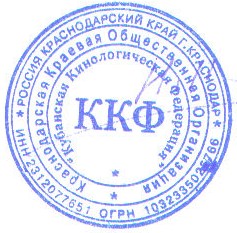 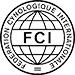 FCI | РКФ | ОАНКООНКП Брюссельские и бельгийские гриффоны и пти брабансоныККОО ККФ (Краснодарская краевая общественная организация Кубанская Кинологическая Федерация)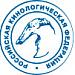 Petkeviciene, RenataPetkeviciene, Renata  15:00МОНО Гриффон
Бельгийский гриффон (3)
Брюссельский гриффон (4)
Малый брабансон (4) БЕЛЬГИЙСКИЙ ГРИФФОН (FCI 81, Бельгия) Судья Petkeviciene, Renata (номера 1-3, количество 3), 29.04.2018, Ринг 1, 15:00001NEW LINCOLN BRABANSOURIALOL L.O.L. N/ 255/ 16., CHIP 981100004354023, д.р. 31.12.2016, черныйANGEL'S FOREVER SPIRIT BLACK AND FIRE x KEYTO SUCCESSION BRABANSOURIA., зав. Beletskaia Irina вл. Маринина Н., 295000, Россия, Крым Республика, СимферопольОценка: ОТЛ Титулы: CW, КЧК002CH.RUSBALINOR BAND YAKUDZARKF 4245408, JJM 3240, д.р. 11.05.2015, чернRUS KORNELS REDKIY BRILLIANT x BALINOR BAND KISS ME, зав. Рощина вл. Shvets O, 400137, Россия, Волгоградская Область, Волгоград, дом 6а, кв 105 Оценка: ОТЛ Титулы: CW, ПК, ЛК, BOS/ЛПпп  9x3=27003CH.CLUBLIGA OBAYANIYA HANNARKF 4302858, АТО 3497, д.р. 31.07.2015, blackSEMMI x MERILEND NIGHT PEARL, зав. Khozueva Yu.Aвл. Khozueva Yu.A, Россия, Ростовская Область, Ростов-на-ДонуОценка: ОТЛ Титулы: CW, ПК, ЛС, BOB/ЛПП, BISS-110+20x3=90+3+11=104БРЮССЕЛЬСКИЙ ГРИФФОН (FCI 80, Бельгия) Судья Petkeviciene, Renata (номера 4-7, количество 4), 29.04.2018, Ринг 1, 15:00004ROTFART AMUR POKORITEL SERDETSRKF 4705323, DBZ 3597, д.р. 17.11.2016, redSKAZOCHNY ELF SHIK I SHOK x HAND MADE LAVANDA, зав. Vasilyeva Mвл. Kopylova I, Россия Оценка: ОТЛ Титулы: CW, ЮПК, BOBJUN / ЛЮ, BOB/ЛПП. Jun.BISS-1  BISS-2  10+10+20+15x3=165+4=169005ADALRIK TRESSA DE MARRМЕТРИКА, CHIP 643094100459350, д.р. 18.12.2016, redHALASTJORNU ALEXANDER MIKLI x LIGA OBAYANIYA KLEVAYA CHIKA, зав. Dadykina E.вл. Bondarenko S., 344000, Россия, Ростовская Область, Ростов-на-ДонуОценка: ОТЛ006CH.RUSGOLDENE HORDE X'SHOW MANРКФ 4405599, CHIP 990000000108896, д.р. 09.06.2015, redSAVENKOFF CAPONE GOLDENE HORDE VDH-VK 14.0026 x GOLDENE HORDE JELLY BEAN VDH-VK 11.1063, зав. Heinz-Werner Kohrsвл. Natalya Marinina, 295000, Россия, Крым Республика, СимферопольОценка: ОТЛ Титулы: CW, ПК, ЛК007ЦАРСТВО РЫЖИХ КЛЕОПАТРАРКФ 3947461, SIR 1449, д.р. 20.05.2014, рыжийAIKEMUNO ORLANDO ROTERR GRIFF x ХЭНД МЭЙД ГРАЦИЯ, зав. Храпунова вл. Храпунова, 352140, Россия, Краснодарский Край, Кавказский Район, Кавказская СтаницаОценка: ОЧХОРМАЛЫЙ БРАБАНСОН (FCI 82, Бельгия) Судья Petkeviciene, Renata (номера 8-11, количество 4), 29.04.2018, Ринг 1, 15:00008РОТТЕР ГРИФФ ФЕСТИВАЛЬRKF 4799888, ZVZ 2495, д.р. 10.02.2017, черно-подпалыйРОТЕРР ГРИФФ ДЮШЕС x РУССИШ ГАЙСТ РИО РИТА, зав. Харламова И.вл. Чернова Н., Россия Оценка: ОТЛ009ЦАРСТВО РЫЖИХ АБСОЛЮТ ДЖЕКПОТРКФ 5040386, SIR 2566, д.р. 22.04.2017, рыжийРОТЕРР ГРИФФ СПИРИТ ОФ БАЛИНОР x ХЭНД МЭЙД БЭБИ ДОЛЛ, зав. Храпунова Е.вл. Попова Р., 354064, Россия, Краснодарский Край, Сочи, Верховское Село, Верховская Улица, дом 1н, кв -Оценка: ОТЛ Титулы: CW, ЮПК, BOB JUN / ЛЮ, BOB/ЛПП Jun.BISS-2 BISS-3  10+10+10+15x3=135+4=139010CH.RKF, CH.RUS, JCH.RUSTSARSTVO RYZHIH BOSTONRKF 4511337, SIR 1864, д.р. 10.10.2015, blackHAND MADE GIATSINT x TSARSTVO RYZHIH AGATA BLACK, зав. Khrapunova E.V.вл. Zhatko O.A., 350000, Россия, Краснодарский Край, Краснодар, им Атарбекова Улица, дом 1-2, кв 279Оценка: ОТЛ011РОТЕРР ГРИФФ ЮЖНАЯ НОЧЬРКФ 5009575, ZVZ 2536, д.р. 12.06.2017, черныйBEAUBORNE CILUMBUS x РОТЕРР ГРИФФ ПЕРЛ ОФ КОЛЛЕКШН, зав. Харламова И вл. Попова Р, Россия, Краснодарский Край, СочиОценка: ОТЛ Титулы: CW, ЮПК, BOS/ЛПпп1.Малый брабансон РОТЕРР ГРИФФ ЮЖНАЯ НОЧЬ
Малый брабансон ЦАРСТВО РЫЖИХ АБСОЛЮТ ДЖЕКПОТ
г. Сочи